Консультация для родителей:« В какую секцию отдать ребёнка?»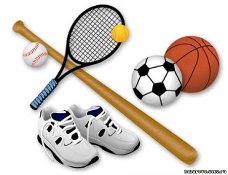 Подготовила: инструктор по физкультуре Казанцева Н.Я.Саранск 2014 год.Задумываясь над проблемами физического воспитания своего ребенка, родители часто оказываются перед выбором: в какую спортивную секцию записать сына или дочку? Успех физического развития ребенка нередко зависит от «точности попадания». Не стоит руководствоваться при выборе решением своих знакомых или друзей и вести своего ребенка в ту же секцию, куда те отдали своих детей. Присмотритесь к особенностям характера своего чада при выборе направления физического воспитания ребенка.Если у него хорошо развиты навыки общения, если он в любом коллективе чувствует себя, как рыба в воде, — ему отлично подойдут командные виды спорта: футбол, хоккей, баскетбол, волейбол и т. д.Для организации физического развития ребенка, который является выраженным лидером и не привык делиться своими победами, оптимальным вариантом станет секция художественной или спортивной гимнастики, теннис. Для достижения успехов в этих видах спорта потребуются личные усилия ребенка.Если ребенок гиперактивный, склонный к дракам и конфликтам, можно обратить внимание на секции единоборств. Здесь ребенок сможет выплеснуть излишки энергии и избавиться от своей агрессии.Если вы озабочены проблемами физического воспитания тихого, замкнутого и застенчивого ребенка, не спешите принуждать его заниматься командными видами спорта в надежде, что он станет более общительным. Скорее ему придется по душе конный спорт или плавание.Эти же виды спорта отлично подойдут и слишком эмоциональным, вспыльчивым детям, чьи родители стремятся воспользоваться физическим воспитанием детей для укрепления их здоровья.Самая основная задача при выборе спортивной секции для своего ребёнка – правильно оценить состояние его здоровья. Не лишней здесь будет и консультация врача. У многих видов спорта имеются противопоказания, и ограничения по возрасту. Рассмотрим подробнее.Теннис с 4-5 лет.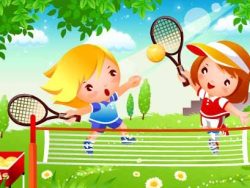 Плюсы: развивает ловкость и быстроту реакции;улучшает координацию движений и работу дыхательной системы;занятия полезны, если ребёнок страдает остеохондрозом или заболеваниям обмена веществ.Противопоказания:нестабильность шейных позвонков;плоскостопие;близорукость язвенная болезнь.Командные виды спорта (футбол, баскетбол, волейбол, хоккей) с 7-8 лет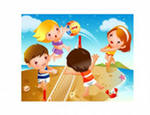 Плюсы:тренируют вестибулярный аппарат, координацию движенийхорошо развивают мышцы ногулучшают работу дыхательной и сердечнососудистой системразвивают точность и быстроту реакций, ловкость, улучшают осанкуПротивопоказания:неустойчивость шейных позвонков (легко смещаются при резких движениях)плоскостопиеязвенная болезнь бронхиальная астма.Плавание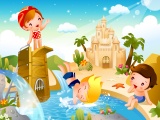 Плюсы:улучшает кровообращениеукрепляет костно-мышечную  и нервную систему малышаулучшает работу лёгкихполезно детям, страдающим  сколиозом, близорукостью, сахарным диабетом и ожирениемспособствует закаливанию, повышению сопротивляемости организма и всестороннему физическому развитиюПротивопоказания:наличие открытых ран и кожных заболеванийболезни глазФигурное катание(с 4-5 лет) и лыжный спорт (с 6-7 лет)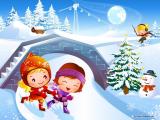 Плюсы:способствуют развитию опорно-двигательного аппаратаулучшают работу дыхательной и сердечнососудистой системповышают работоспособность и выносливость у ребёнкаособенно полезно детям со сколиозом, остеохондрозом, с заболеваниями обмена веществПротивопоказания:заболевания лёгкихбронхиальная астмаблизорукость.Восточные единоборства (Сумо, Дзюдо, Айкидо, Ушу) с 4-5 лет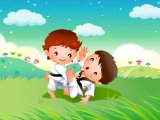 Плюсы: Исследования показывают, что занятия дзюдо, ушу с раннего возраста уменьшают степень ожирения, риск сердечнососудистых заболеваний, поднимают самооценку детей. Они также являются средством лечения депрессии.развивают ловкость, гибкость и быстроту реакцииоказывают общеоздоровительное действие на организмпомогают научиться контролировать свое тело и эмоцииПротивопоказания:нестабильность шейных позвонковзаболевания опорно-двигательного аппаратазаболевания сердцаХудожественная гимнастика, аэробика, шейпинг, спортивные танцы (с 4-5 лет)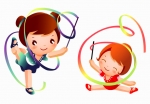 Занятия этими видами спорта наиболее полезны будут для девочек, хотя и некоторые мальчики с удовольствием посещают например, спортивные танцы.Плюсы:развивают гибкость и пластичностьулучшают координацию движенийспособствуют формированию красивой фигурыПротивопоказания:сколиозвысокая степень близорукостизаболевания сердечнососудистой системыТаким образом, правильный выбор секции для ребенка имеет огромное значение для его развития и здоровья. Как известно, двигательная активность влечет за собой развитие интеллекта. Дети, которые занимаются  спортом, часто опережают по умственному развитию своих сверстников. Увлечение спортом часто может длиться годами, отвлекая детей и подростков от неблагоприятного влияния улицы и сомнительных компаний.Желаем удачи в воспитании здорового ребенка!